Załącznik nr 16 do Umowy 24-US-03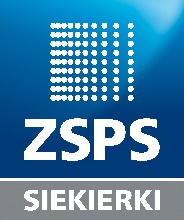 Warszawa, ……………………………. PoufnośćKażda ze Stron zobowiązuje się zachować w tajemnicy i nie przekazywać, nie ujawniać ani nie wykorzystywać w żaden sposób bez pisemnej zgody drugiej Strony jakichkolwiek informacji poufnych uzyskanych w związku z zawarciem Umowy, w szczególności tajemnic handlowych oraz tajemnic dotyczących przedsiębiorstwa danej Strony Umowy, a także powiązanych z nim podmiotów, jak również treści Umowy (dalej jako „Informacje Poufne”). Informacje Poufne oznaczają, w szczególności wszelkie informacje dotyczące współpracy pomiędzy Stronami oraz realizacji umów zawartych pomiędzy nimi (w tym treść Umowy), a także wszelkie informacje oraz know-how należące do Stron lub jakiegokolwiek podmiotu powiązanego dotyczące ich działalności, stanu finansów, planów, technologii, produktów, procesów produkcyjnych, umów, zasad prowadzenia działalności, prowadzonej działalności marketingowej, pracowników, klientów, dostawców, stosunków handlowych oraz innych spraw natury poufnej, uzyskanych w jakiejkolwiek formie, w tym w formie dokumentów lub nośników elektronicznych, rysunków, wydruków, próbek oraz informacji w formie ustnej, a także wizualnej, niezależnie od ich źródła.Strony zobowiązują się wykorzystywać Informacje Poufne jedynie do wykonywania przedmiotu Umowy.Informacje Poufne mogą być ujawnione przez Stronę wyłącznie jej pracownikom, współpracownikom, doradcom, ubezpieczycielowi, przedstawicielom udziałowca, jak również innym osobom (w tym podwykonawcom), którym będzie to niezbędne do prawidłowego wykonania Umowy i tylko w takim zakresie, w jakim osoby te muszą mieć do nich dostęp oraz pod warunkiem, że ww. osoby którym ma zostać udostępniona Informacja Poufna zostaną zobowiązane przez daną Stronę w formie pisemnej do zachowania jej w tajemnicy w co najmniej takim zakresie, jaki określa Umowa. Na żądanie Strony, druga Strona przekaże jej listę osób i podmiotów wraz z ich danymi teleadresowymi oraz pisemnymi oświadczeniami o zachowaniu poufności, którym udostępniła Informacje Poufne.Zobowiązanie do zachowania w tajemnicy Informacji Poufnych nie dotyczy następujących sytuacji:informacje te są powszechnie znane lub udostępnione zgodnie z obowiązującymi przepisami prawa do wiadomości publicznej;zobowiązanie do ujawnienia Informacji Poufnych wynika z bezwzględnie obowiązujących przepisów prawa bądź wynika z prawomocnego orzeczenia wydanego przez właściwy sąd lub ostatecznej decyzji wydanej przez właściwy organ – w takim przypadku dana Strona będzie zobowiązana do natychmiastowego powiadomienia drugiej Strony o wystąpieniu takich okoliczności (żądania), podjęcia po uzyskaniu zgody Strony wszelkich prawnie dostępnych kroków celem wyeliminowania albo zmniejszenia zakresu obowiązku ujawnienia oraz dołożenia wszelkich starań dla uzyskania wiarygodnego zapewnienia, że Informacje Poufne nie będą dalej ujawniane;Strona wyraziła uprzednią zgodę na ujawnienie Informacji Poufnych w formie pisemnej pod rygorem nieważności wyłącznie w zakresie określonym w ww. zgodzie,obowiązki określone w niniejszym paragrafie wiążą Strony w okresie obowiązywania Umowy, a także 5 lat (słownie: pięć) po rozwiązaniu lub wygaśnięciu Umowy.W przypadku jakichkolwiek wątpliwości, czy dana informacja stanowi Informację Poufną, Strona zobowiązana jest zwrócić się do drugiej Strony celem uzyskania rozstrzygnięcia tej kwestii.